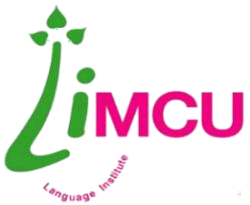 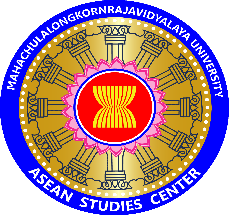 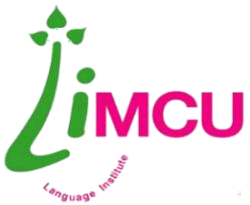 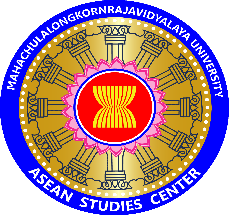 ASEAN 4.0 Academic Writing Project (Short Term Course) Program: 30 June – 2 July 2018 (B.E. 2561) Wat Ananda Metyarama (Thai Buddhist Temple in SG)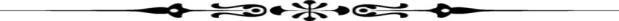 Note: Schedule is subject to change as appropriate 30 June 2018 Saturday (Day 1) 30 June 2018 Saturday (Day 1) 05.40 AMMeet at Don Meaung International Airport  07.40 – 10.20 AMThai Lion Air, SL __11.30 – 13.00 PMLunch @ Changi Airport Terminal (self-service)13.00 – 14.00 PMBus to Wat Ananda Metyarama – check in and rest14.00 – 16.00 PMNational Gallery of Singapore 16.00 – 18.00 PMAsian Civilizations Museum 18.00 – 18.45 PMLibrary@ Esplanade (Theatres on the Bay)18.45 – 19.30 PMMerlion Park 1 July 2018 Sunday (Day 2) 1 July 2018 Sunday (Day 2) 5.45 – 6.25 AMWake up6.30 – 7.30 AMMorning Chanting (compulsory for all according to CK Rian)7.30 – 8.30 AMParticipant Group: Breakfast @ Wat Ananda Non-participant Group: Breakfast (packed) @ Botanic Gardens 8.30 – 11.00 AMParticipant Group: Workshop @ Wat Ananda on “Writing Academic English” by Ajahn Huiling 11.00 – 12.30 PMLunch @ Wat AnandaRest12.30 – 15.00 PMSri Lankaramaya Buddhist Temple (primary temple) Burmese Buddhist Temple (oldest temple)15.00 – 16.00 PMBuddha Tooth Relics Temple & Museum16.00 – 17.00 PMShopping @ Chinatown – food and souvenirs17.00 – 20.00 PMGardens by the Bay Marina Bay Sands2 July 2018 Monday (Day 3) 2 July 2018 Monday (Day 3) 5.45 – 6.25 AMWake up6.30 – 7.30 AMMorning Chanting (compulsory for all according to CK Rian)7.30 – 8.30 AMParticipant Group: Breakfast @ Wat AnandaNon-participant Group: Breakfast (packed) @ Mount Faber 8.30 – 11.00 AMParticipant Group: Workshop @ Wat Ananda on “Writing Academic English” by Ajahn Huiling 11.00 – 12.30 PMLunch @ Wat AnandaRest12.30 – 15.00 PMNational Museum of Singapore15.00 – 16.30 PMShopping @ Mustafa – electronics and gadgets16.30 – 17.30 PMBack to templeRest, shower, pack up and check out17.30 PMTo Changi Airport @Thai Lion Air, SL ___